StepsOpen the “Powell’s Expedition” on Whittier Library website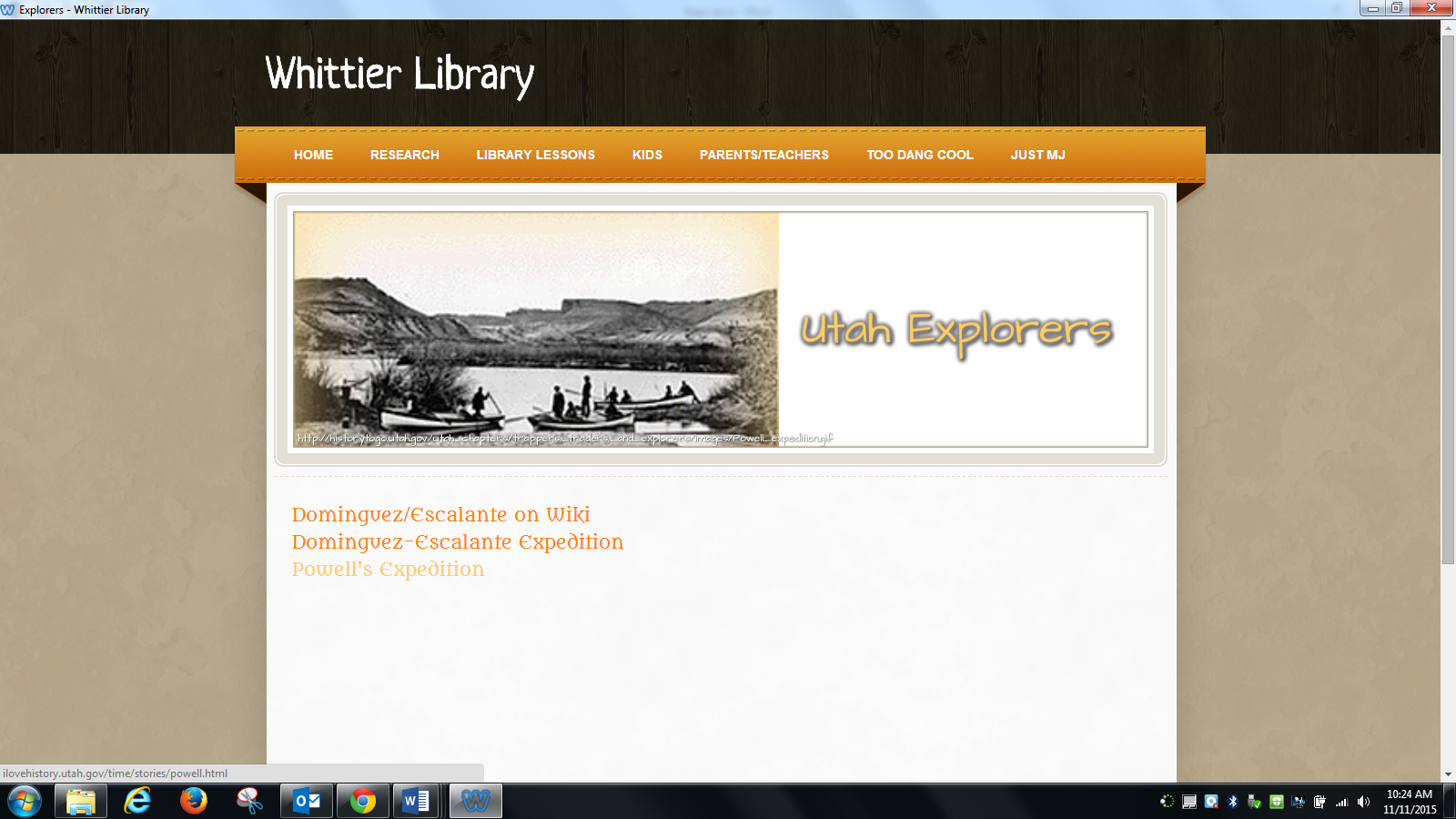 Find where Powell’s expedition went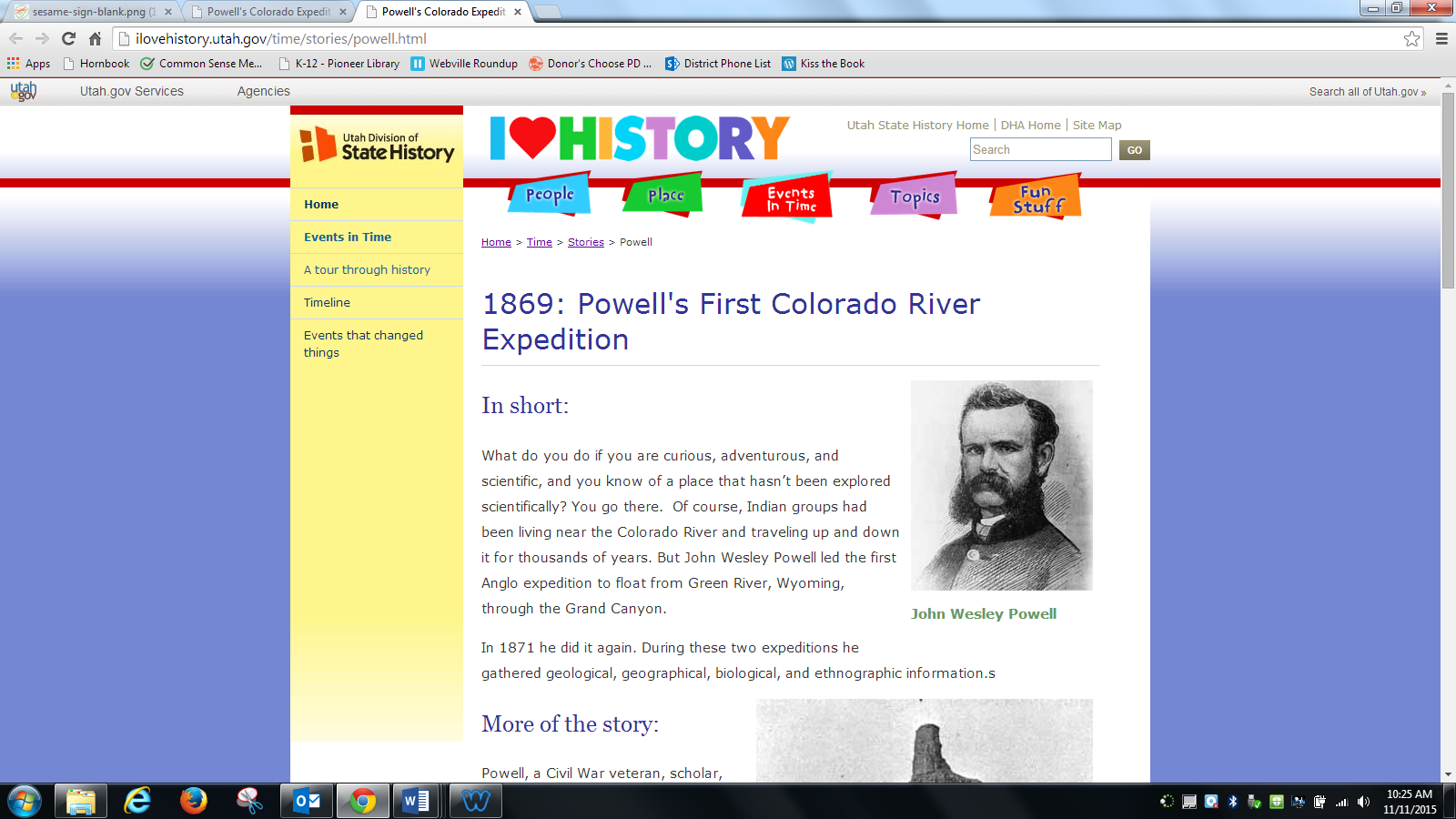 Open outline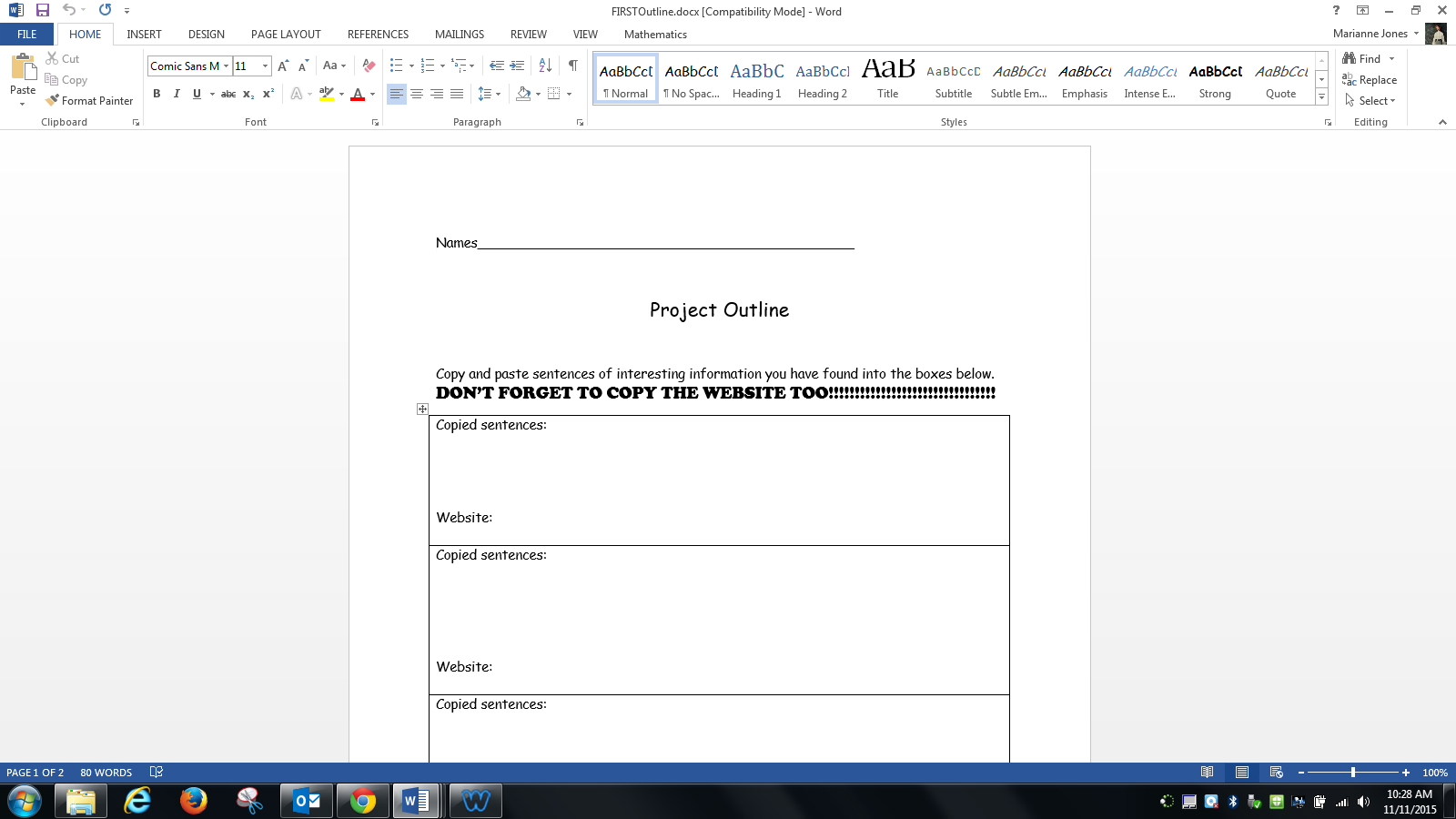 Copy the sentence telling where Powell’s expedition went onto your outline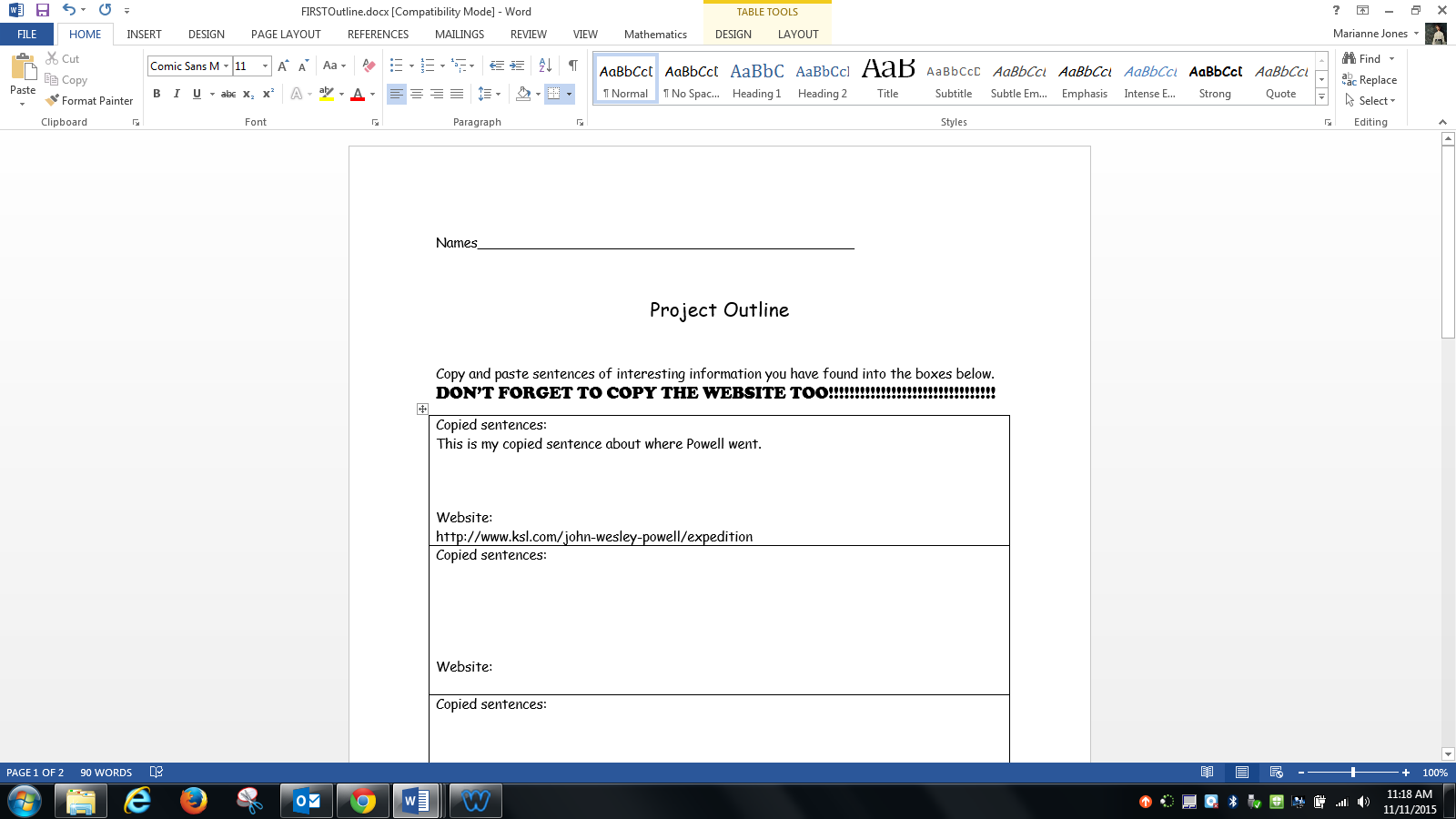 Copy the Powell website to outlineErase the old information off of the treasure words page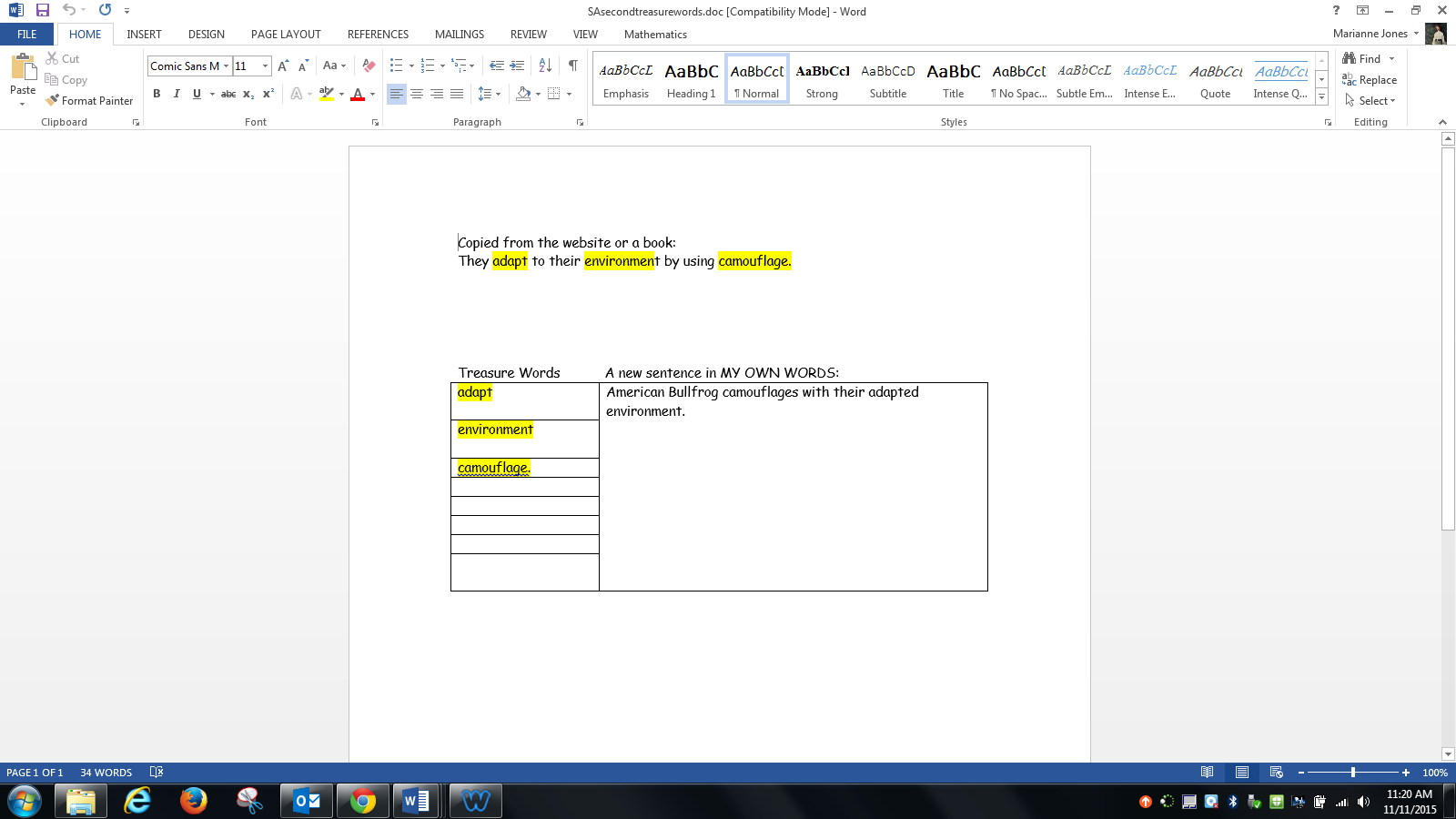 Copy the Powell sentence and paste it onto treasure words page 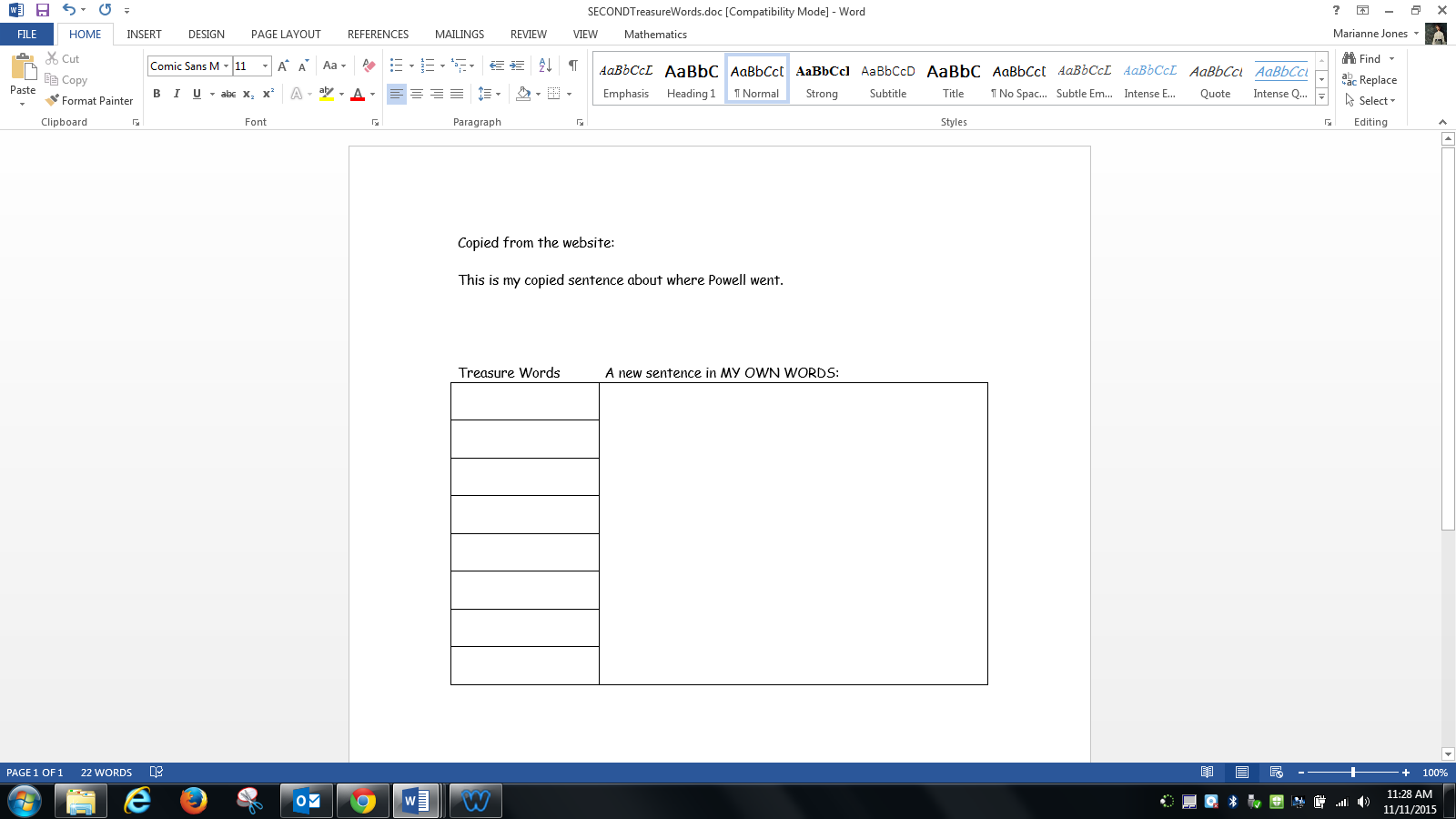 Highlight treasure words 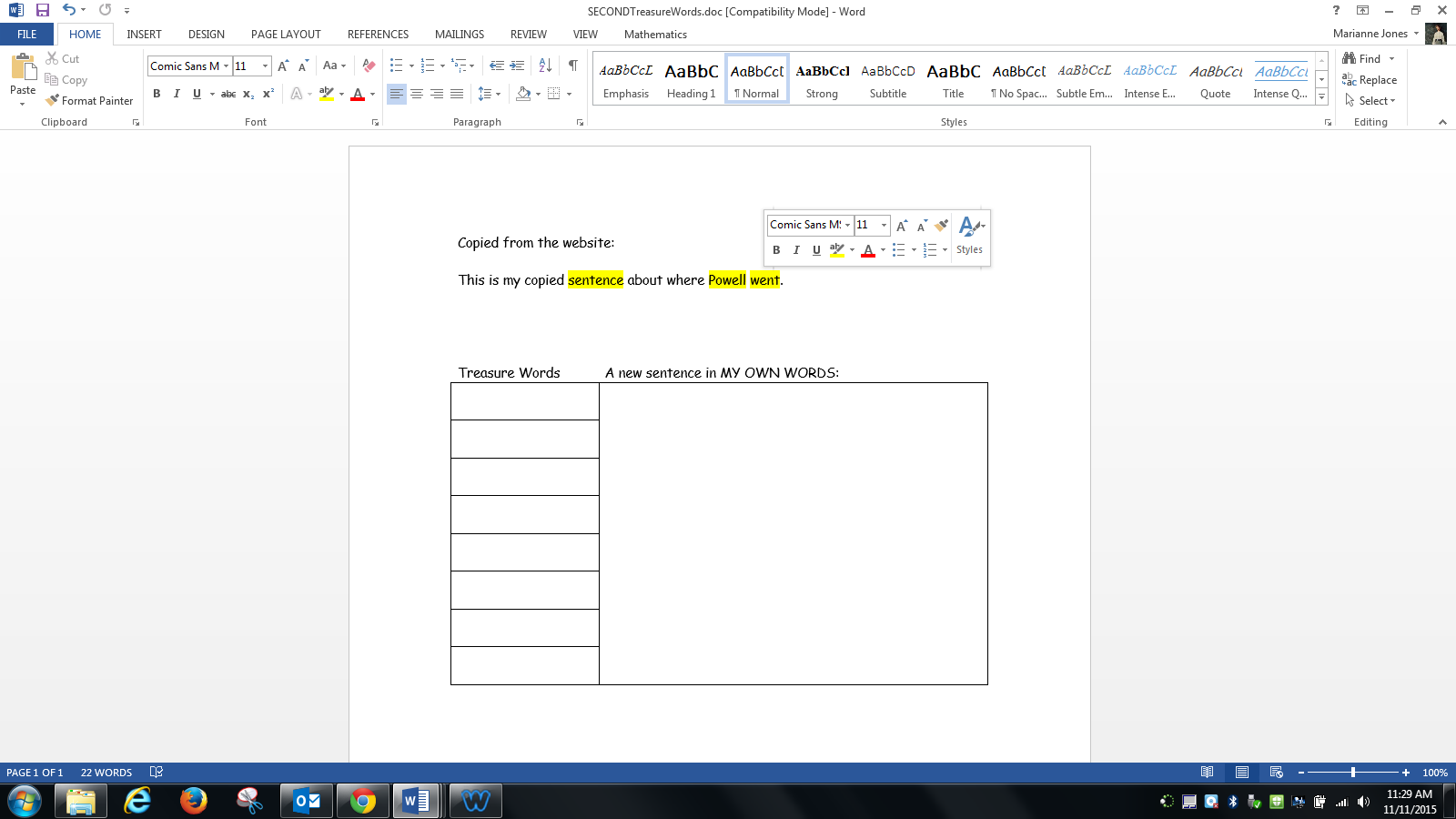 Copy them to the small boxes 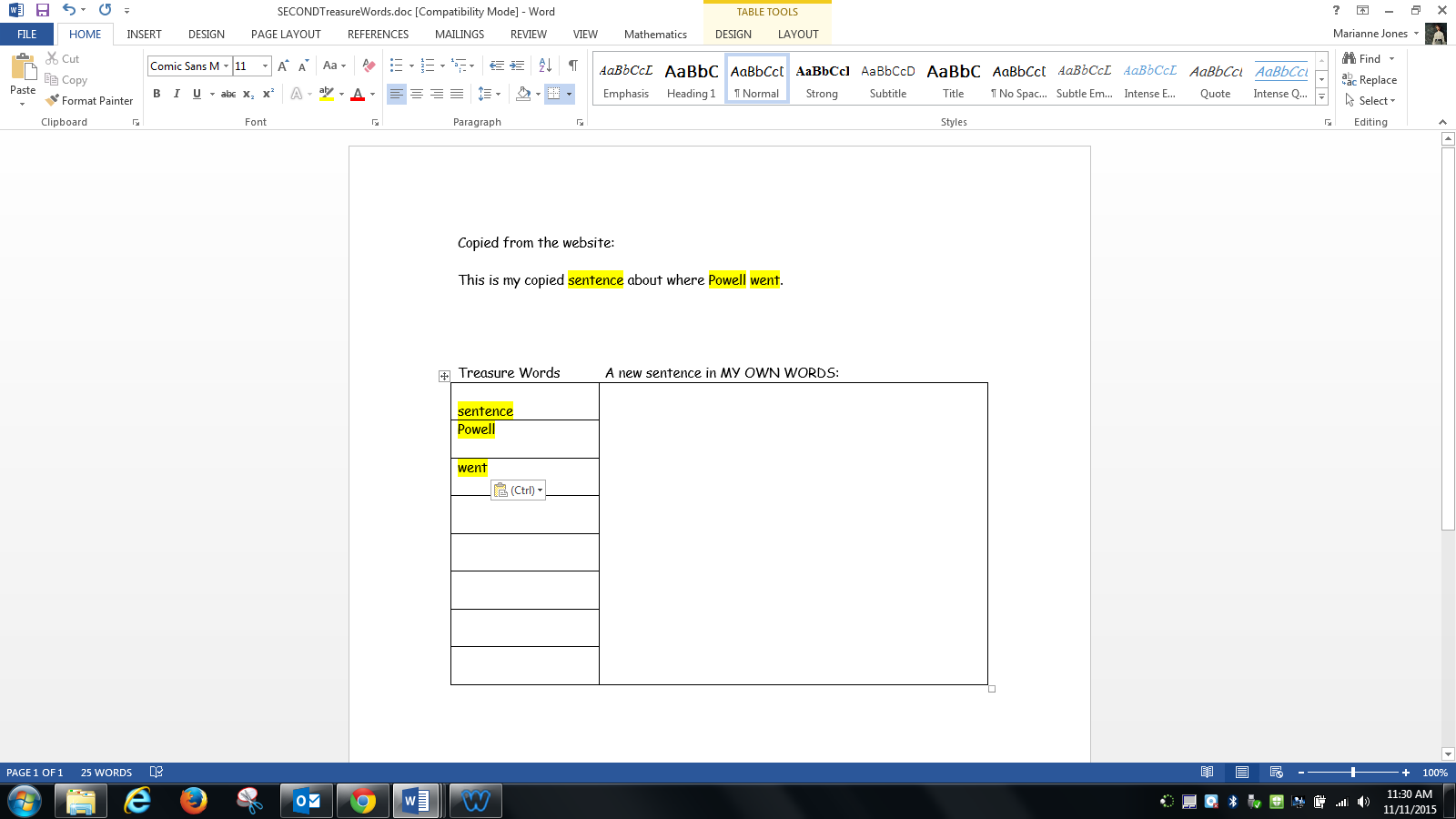 SCROLL DOWN Write your own sentence in the big box using the treasure words 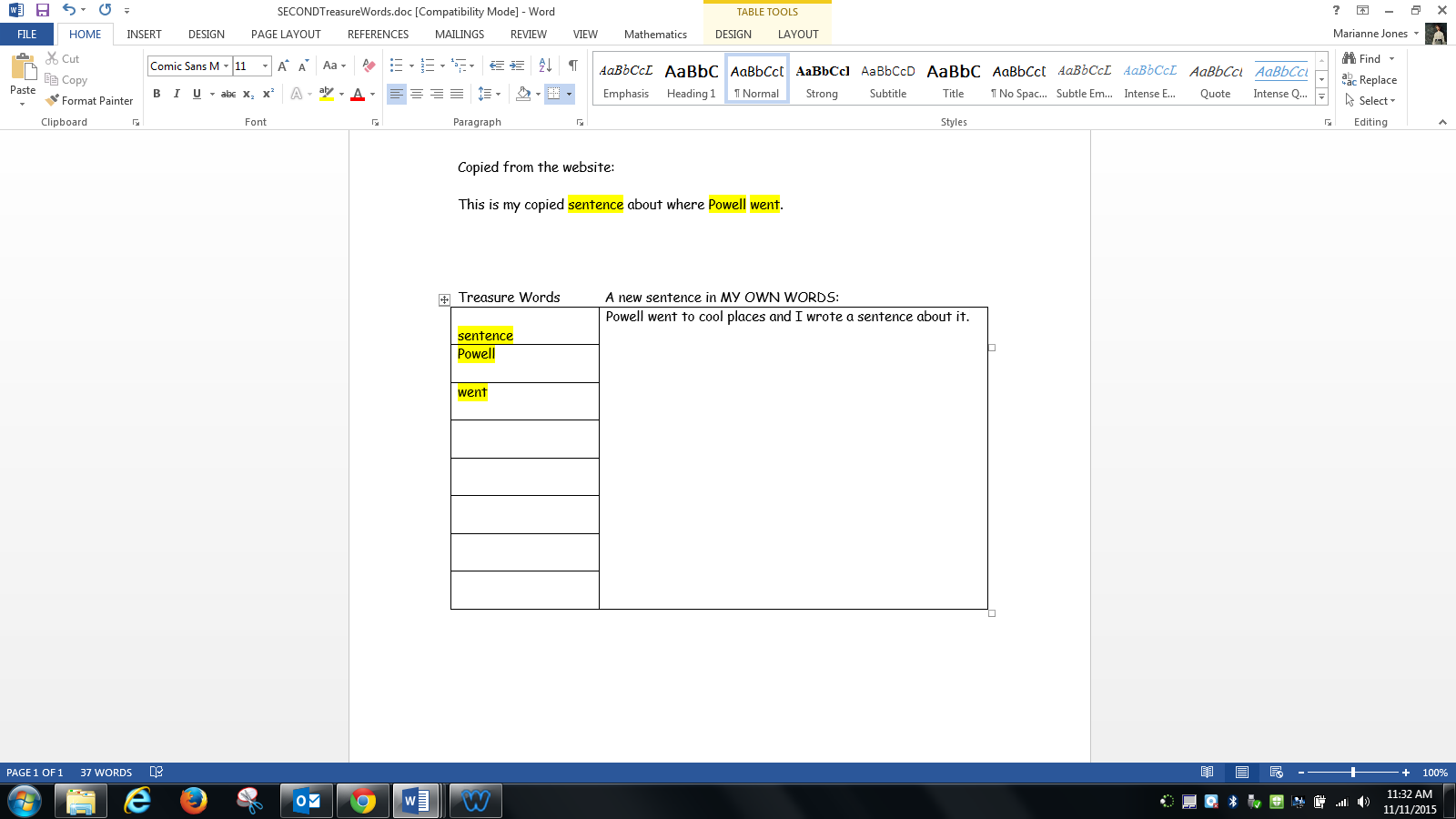 Copy your new sentence onto storyboard 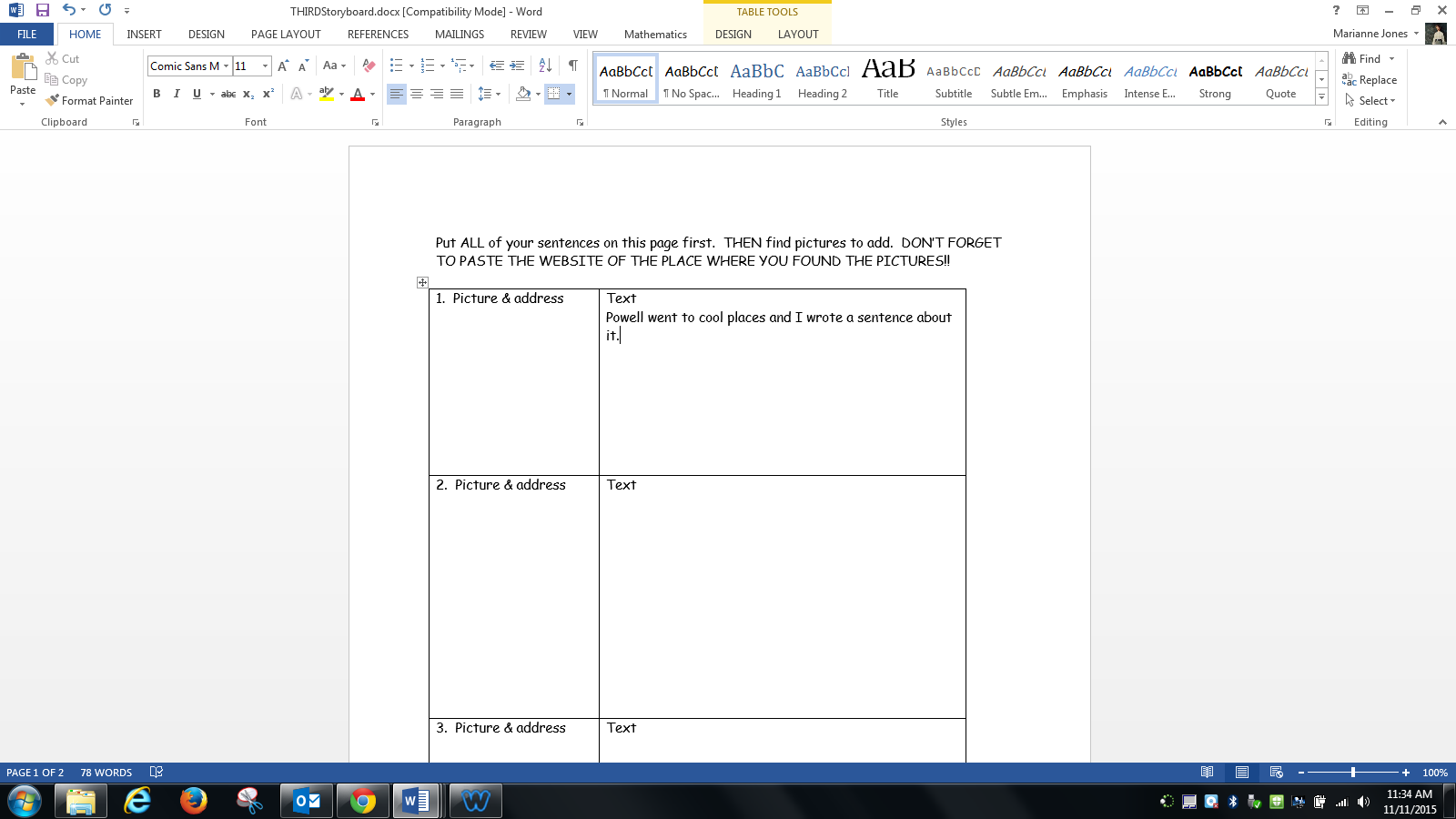 Now go back to the Powell website (back to step 1) and repeat steps 1-12 finding out WHY they went on an expeditionFind a map of Powell’s expedition on Google 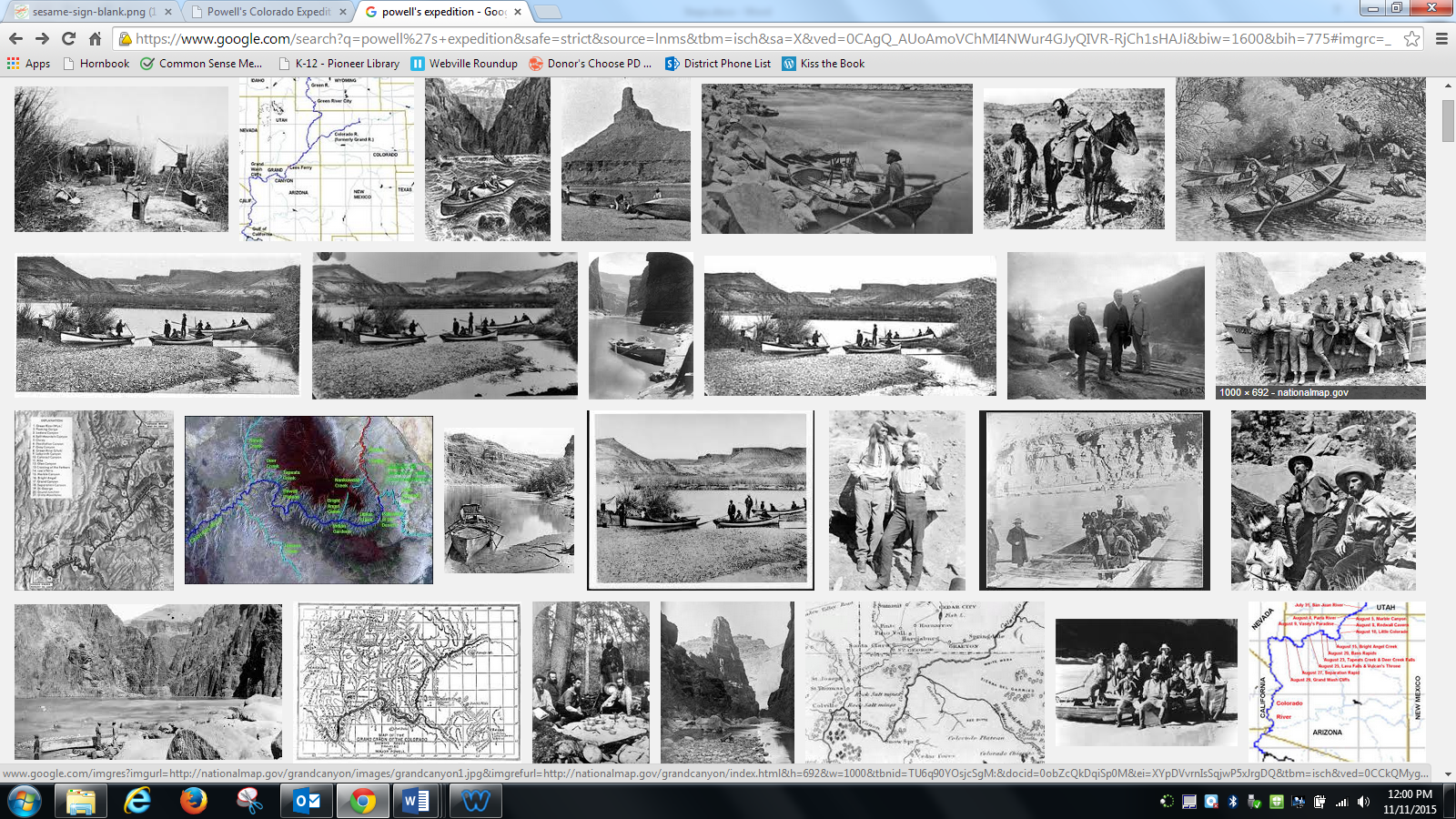 Click the picture 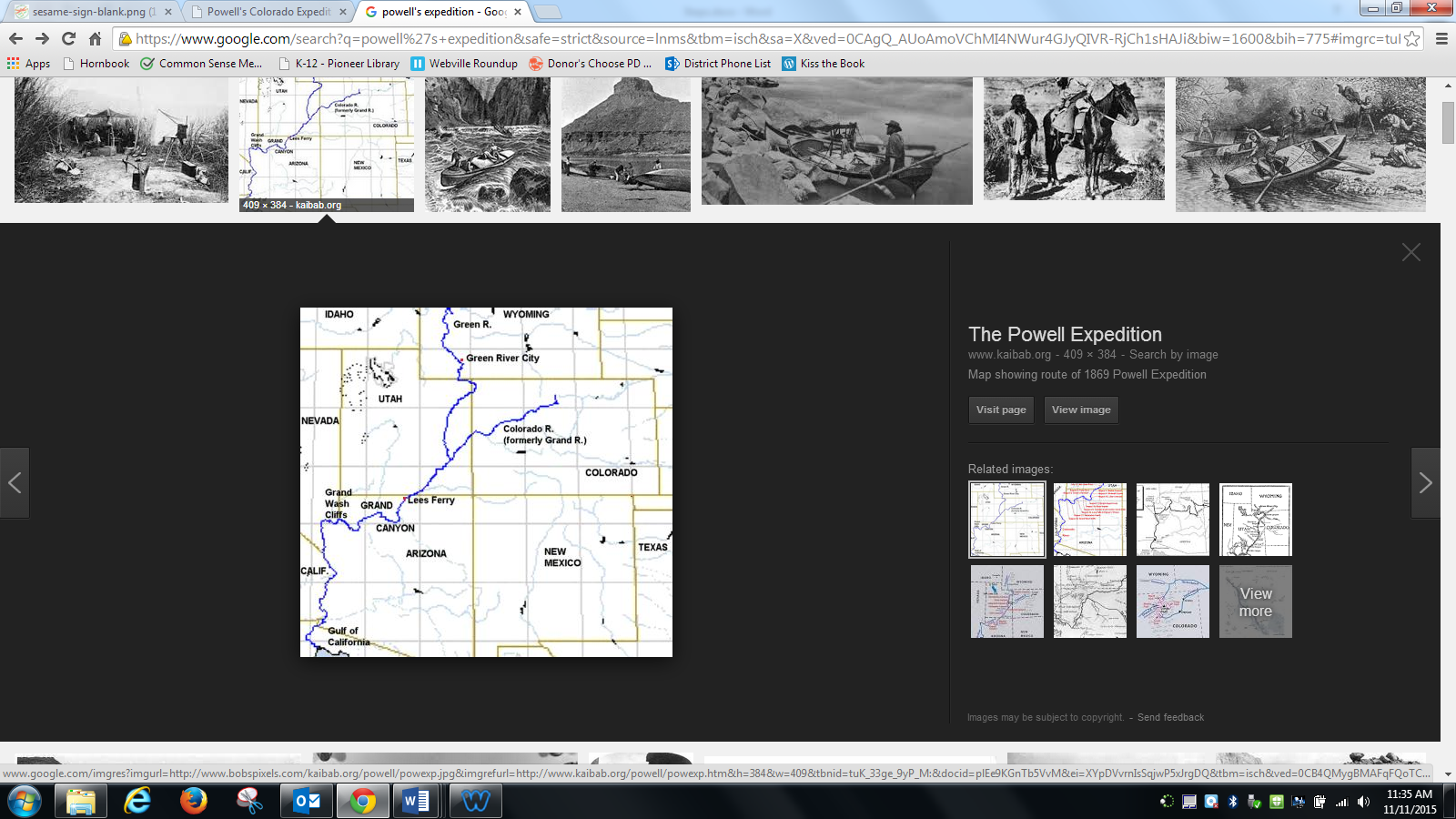 Choose “view image” Right click on the picture 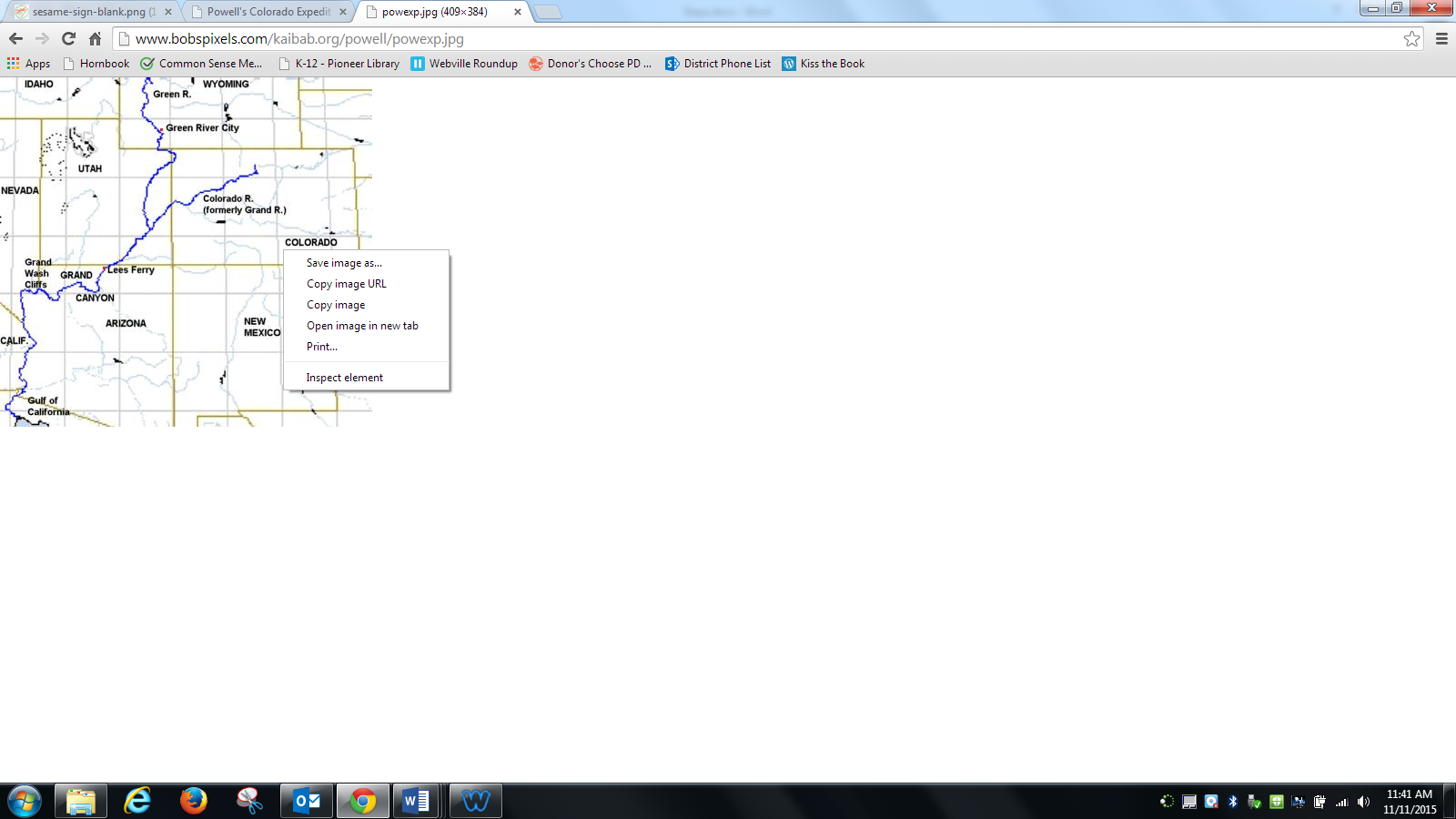 Copy imagePaste it on your storyboard page 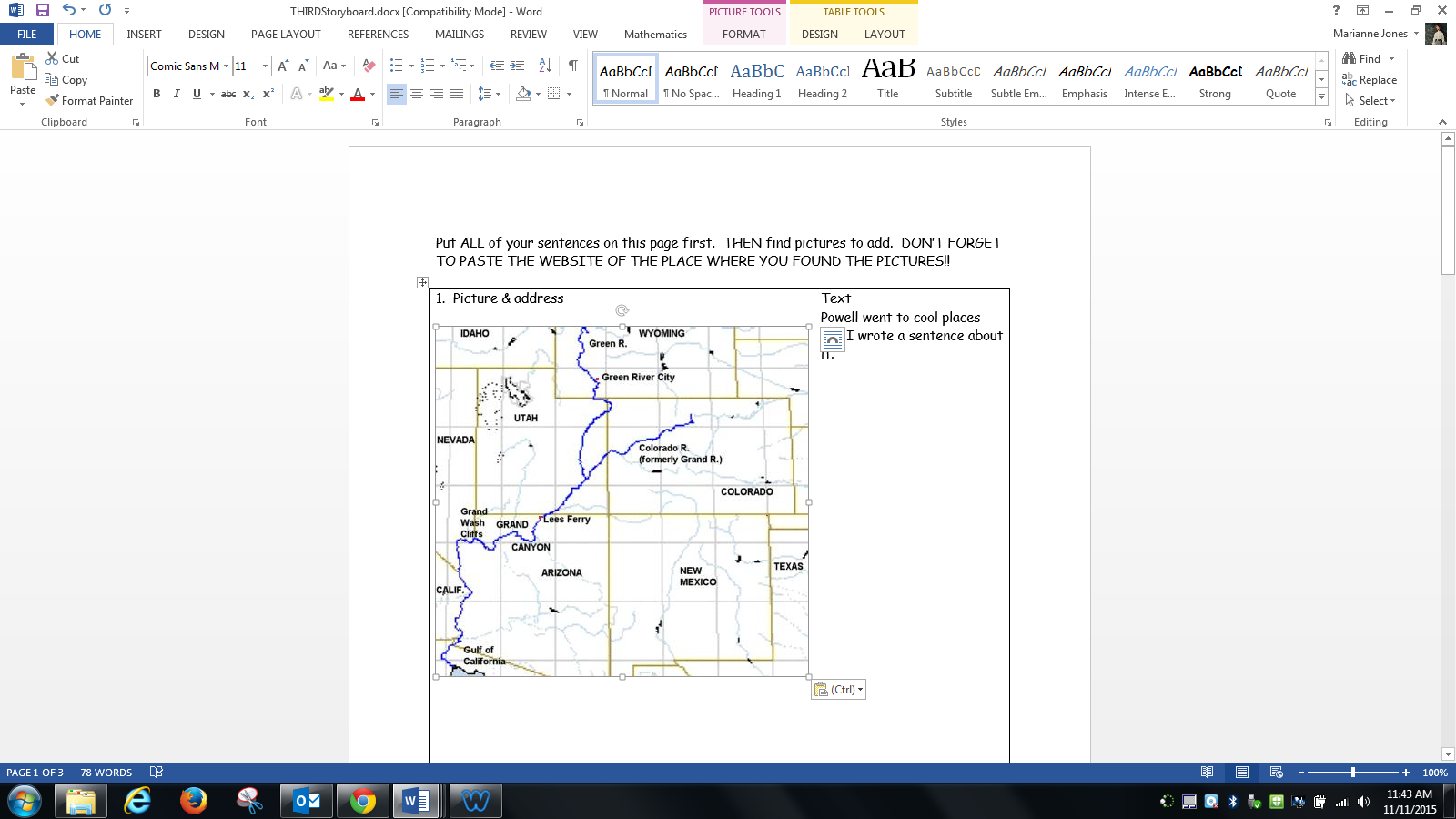 Squish the picture down if you need to Copy the website of the picture 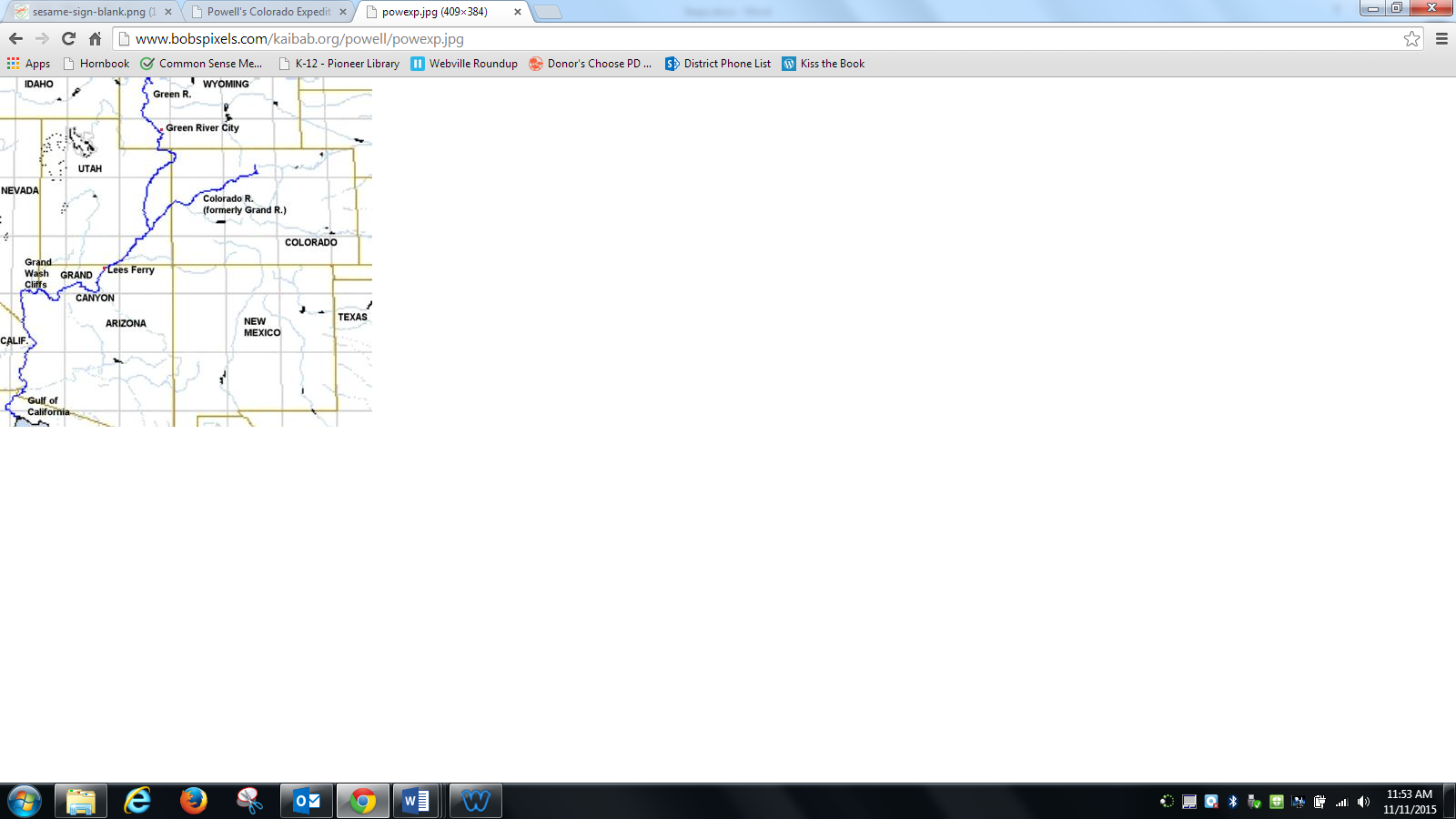 Paste it on your storyboard page 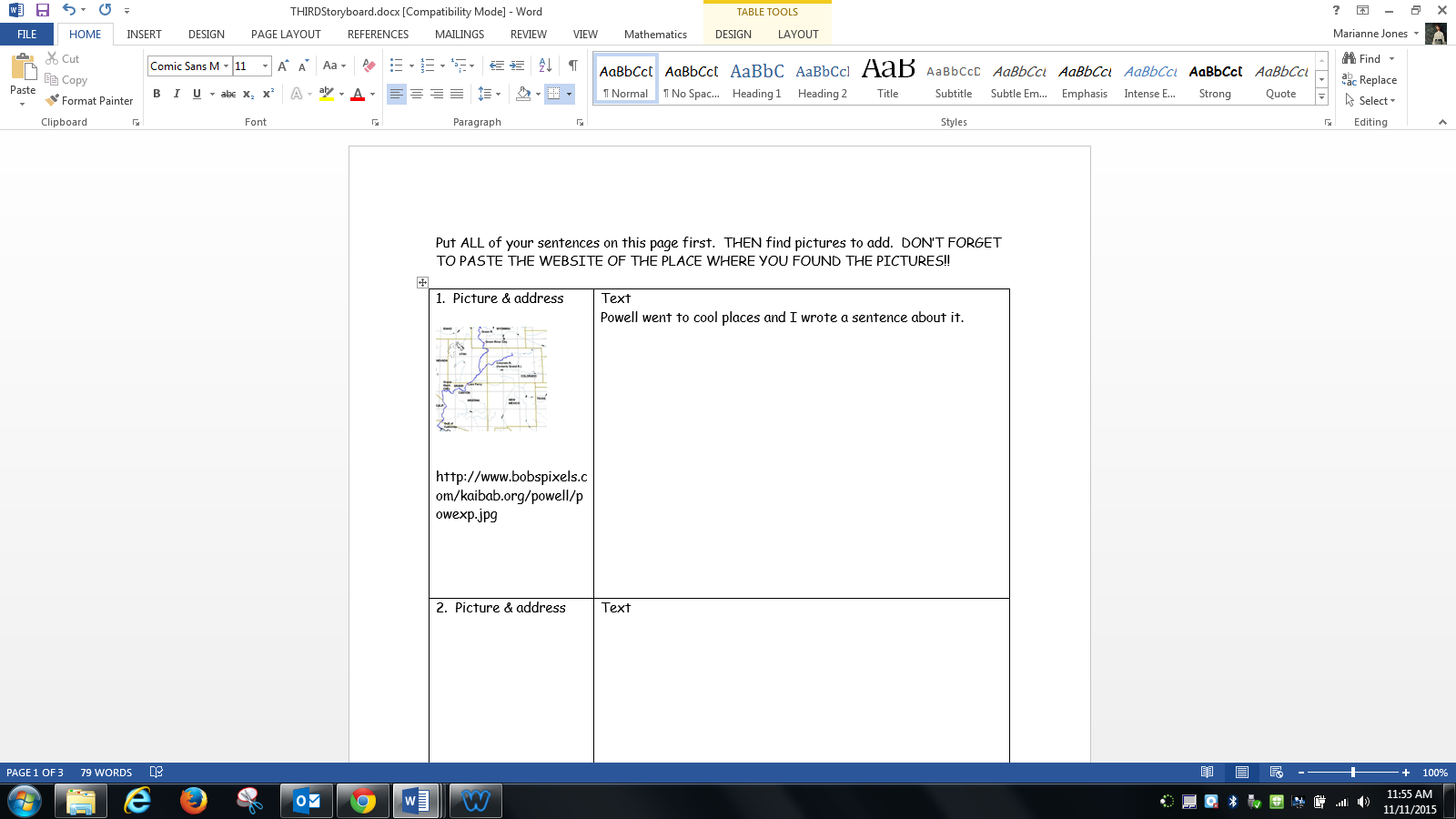 Copy both of your sentences to SmartNotebook 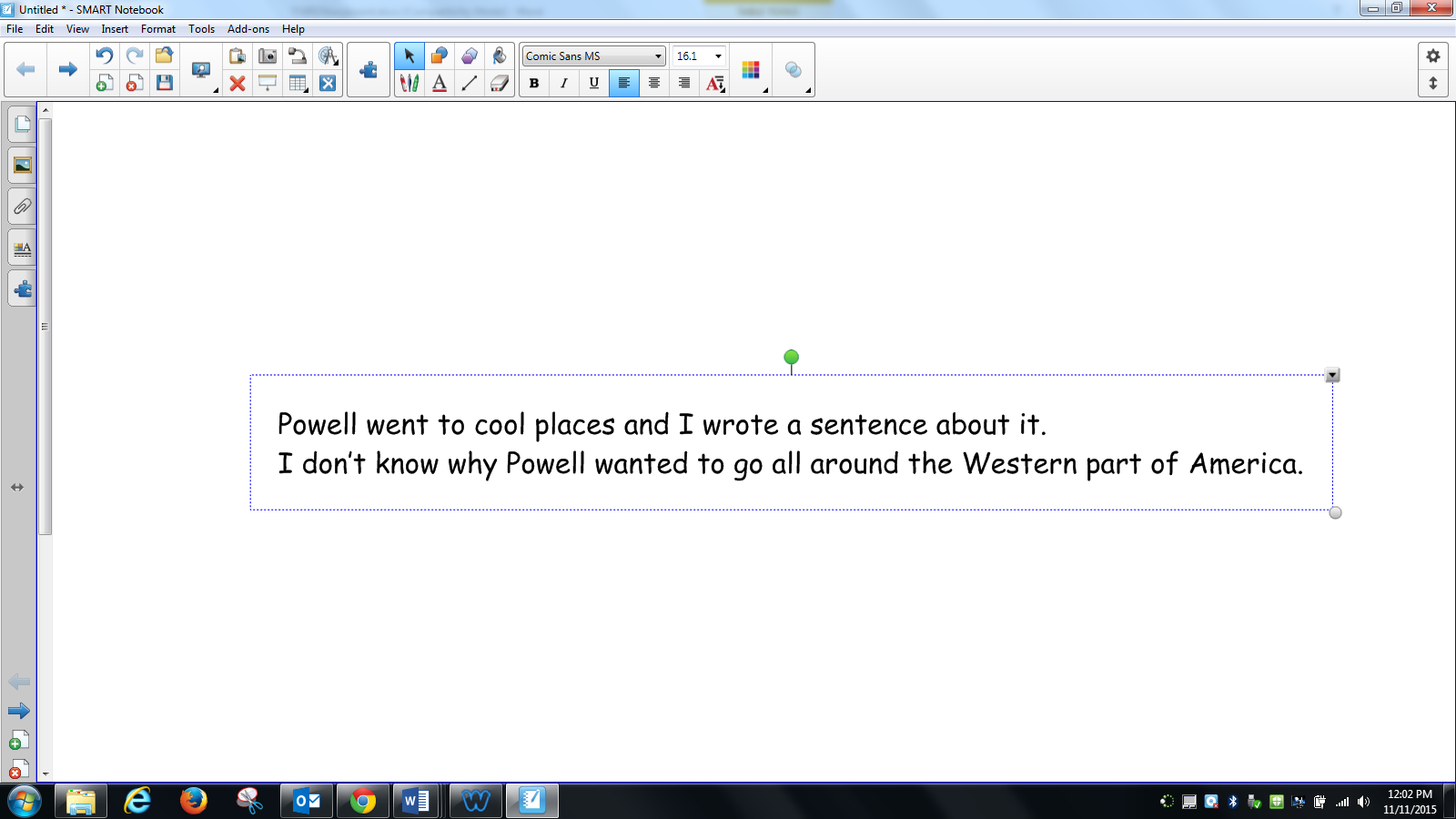 Copy your picture to SmartNotebook 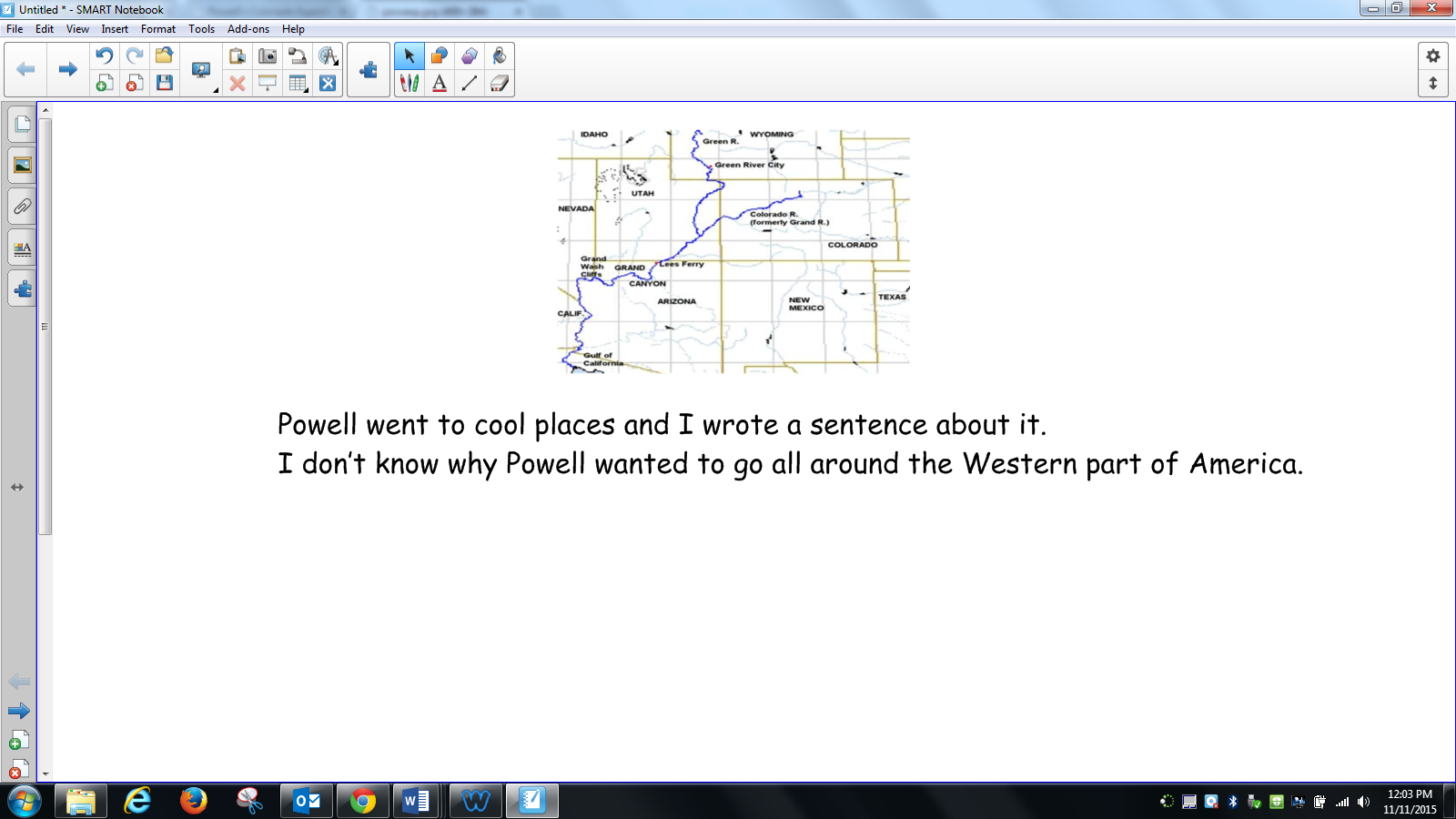 Click on the pictureClick the tiny arrow in the upper right corner 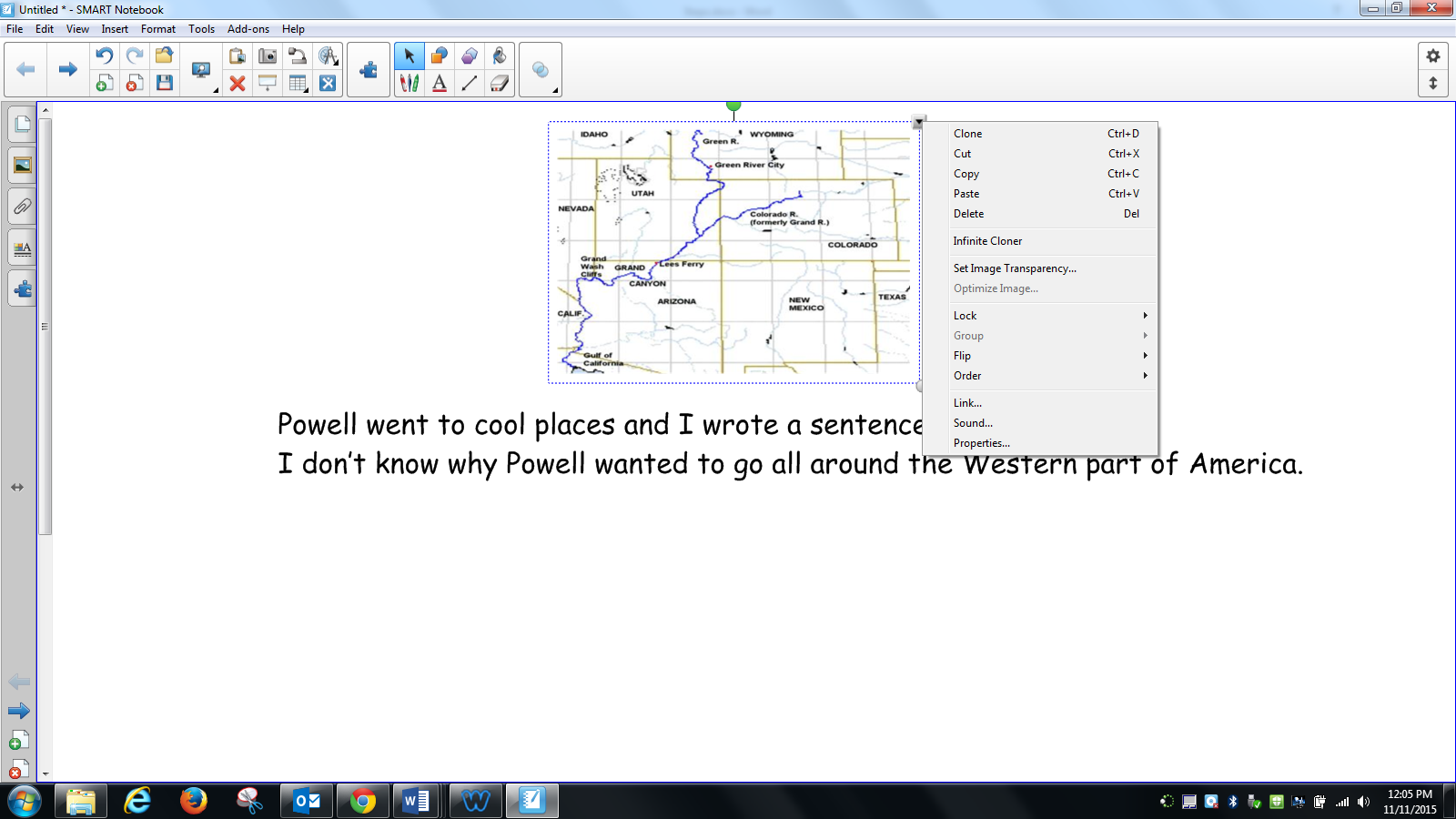 Click on “link”Copy the website for the picture 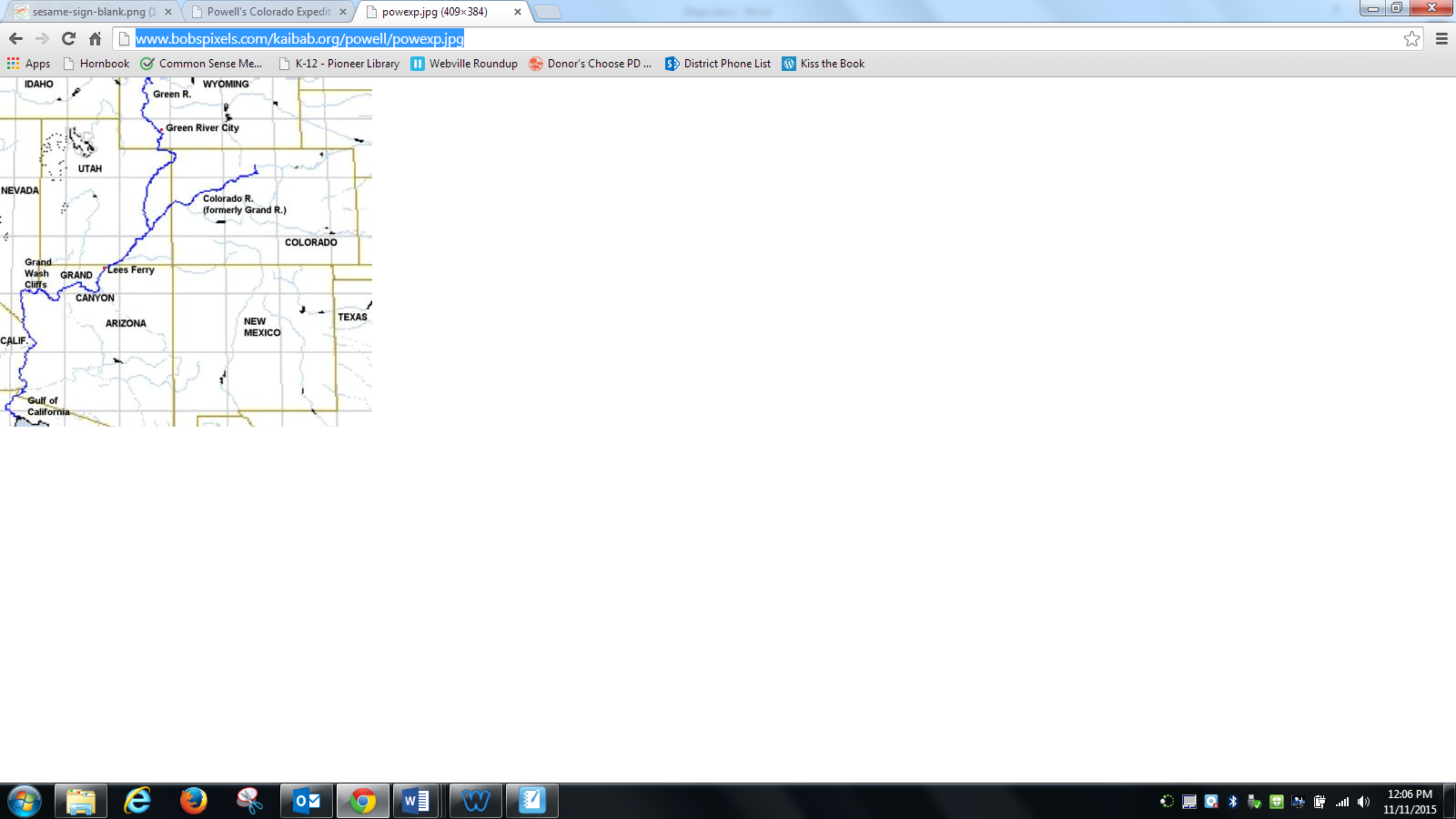 Paste the picture address in the white box 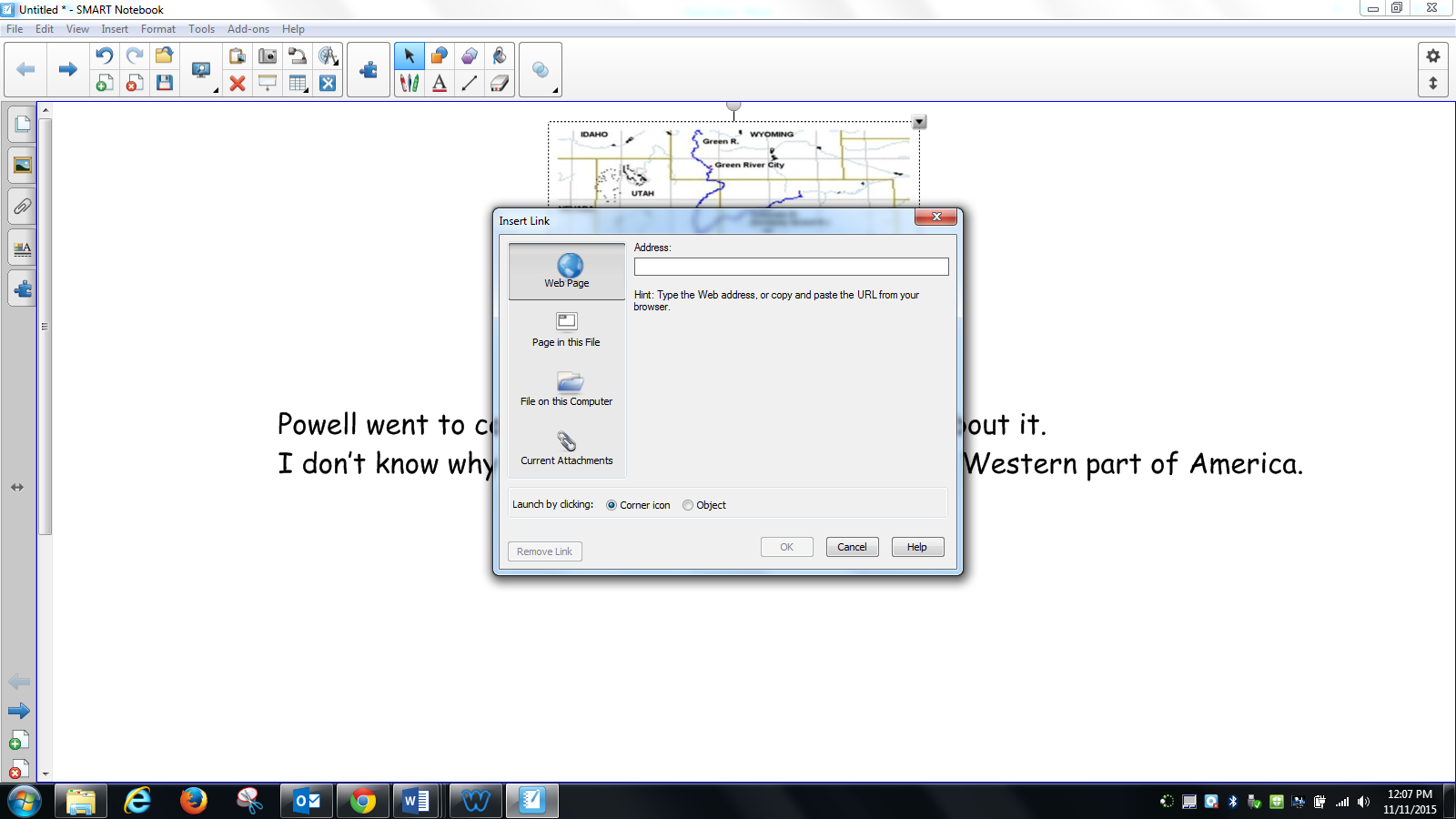 Click OKOpen the “Powell’s Expedition” on Whittier Library website Open a new tab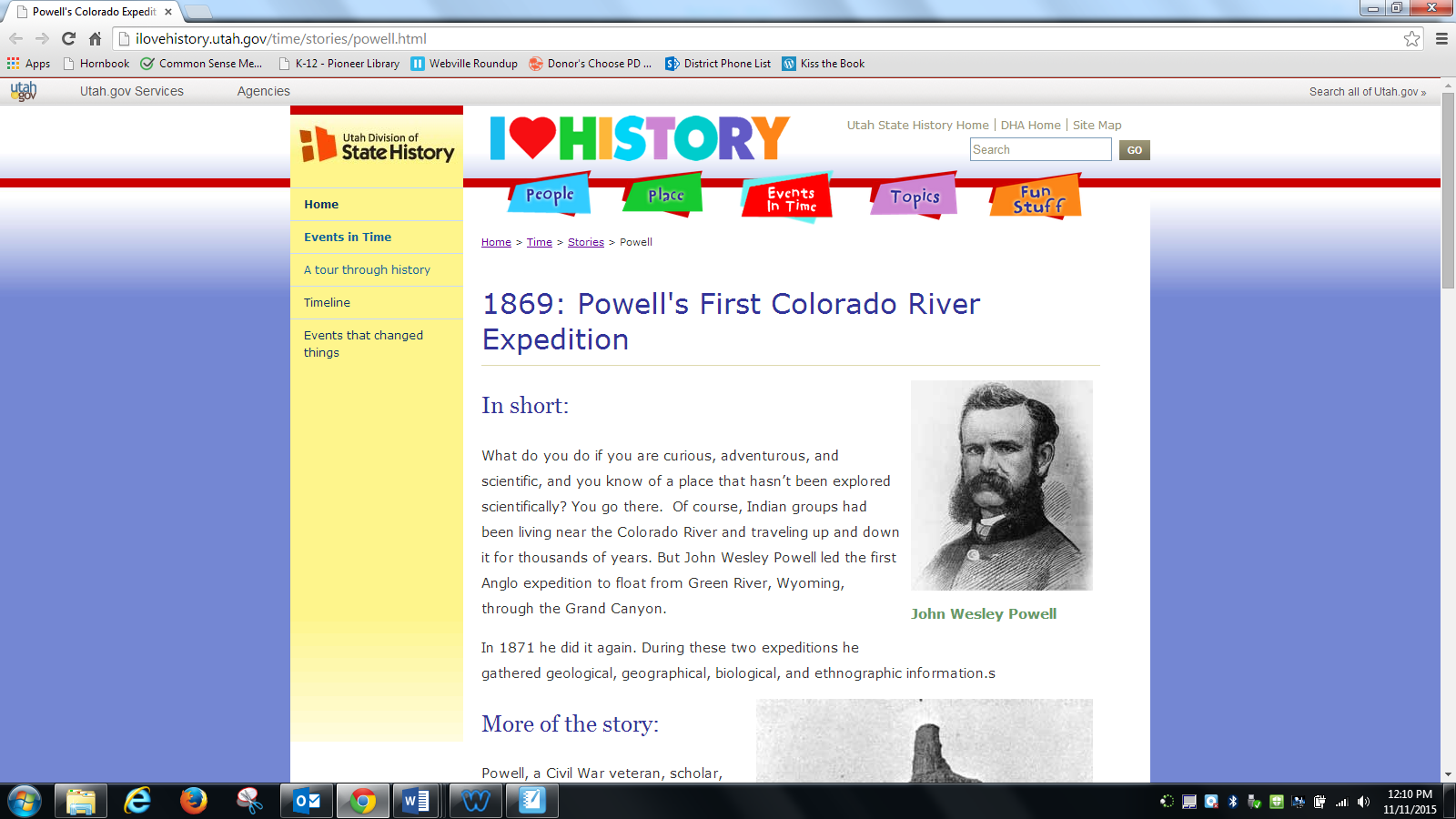 Open easybib.com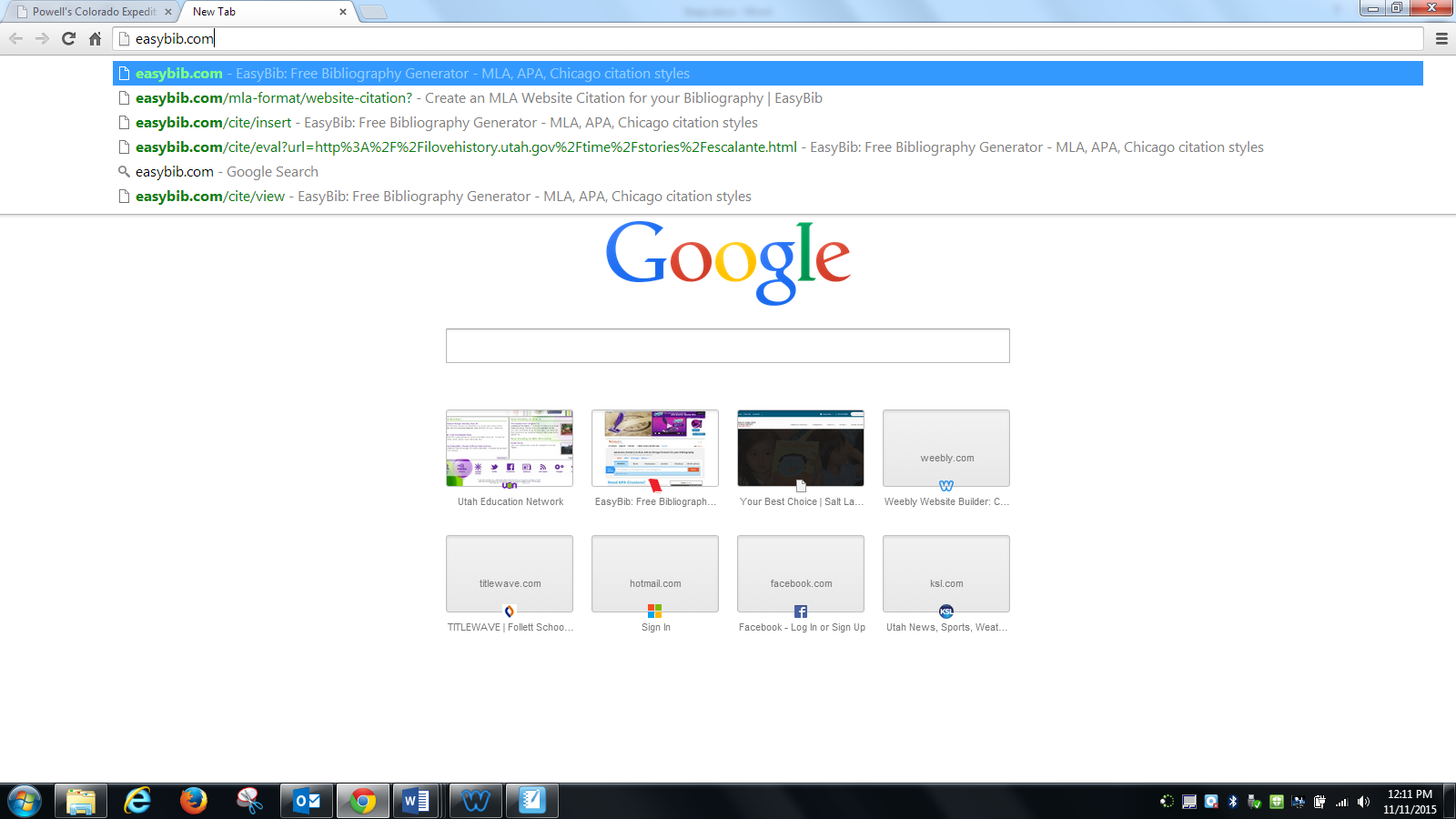 Paste the address for the wetlands website into easybib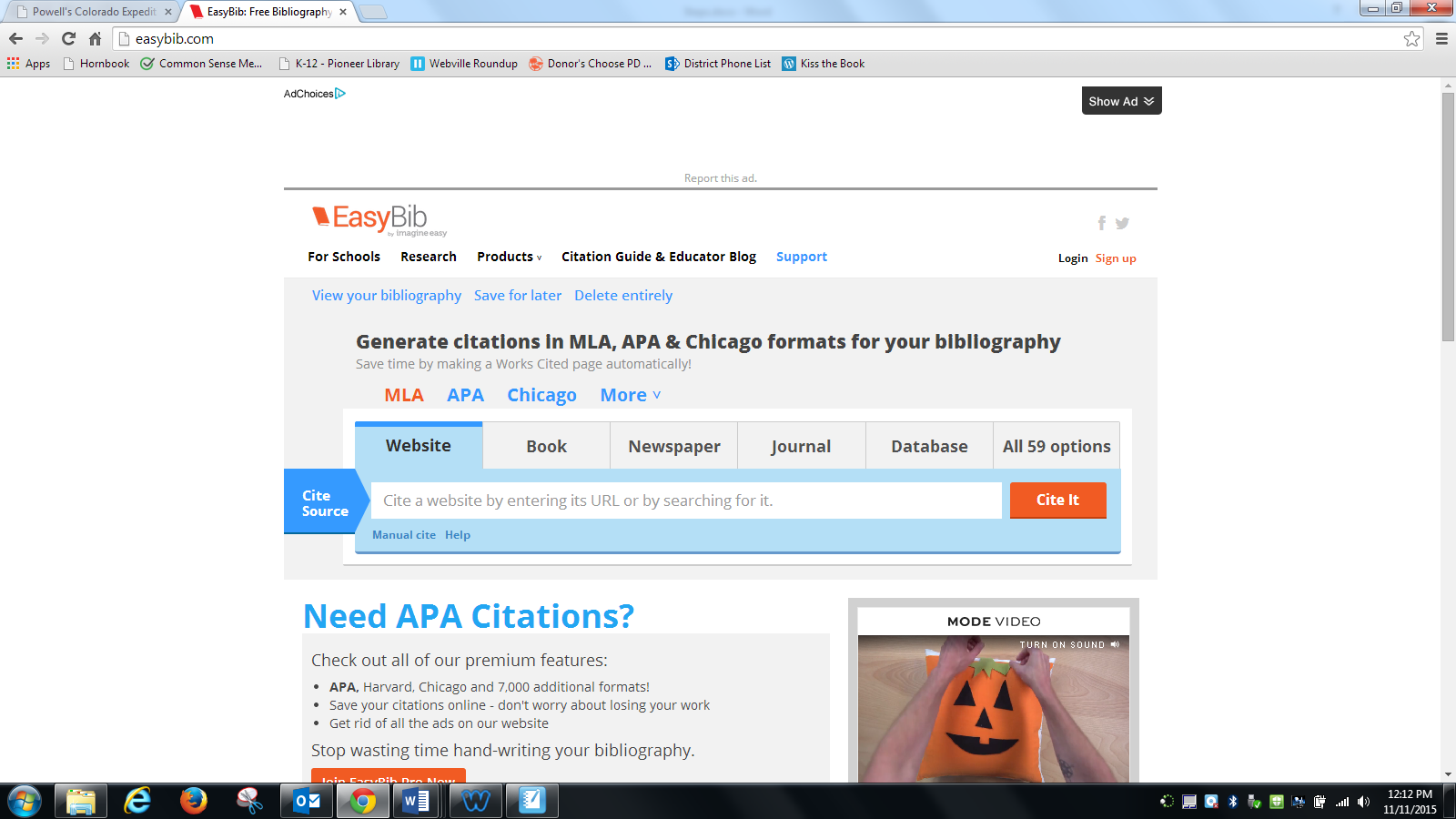 Click “cite it”Click “continue” 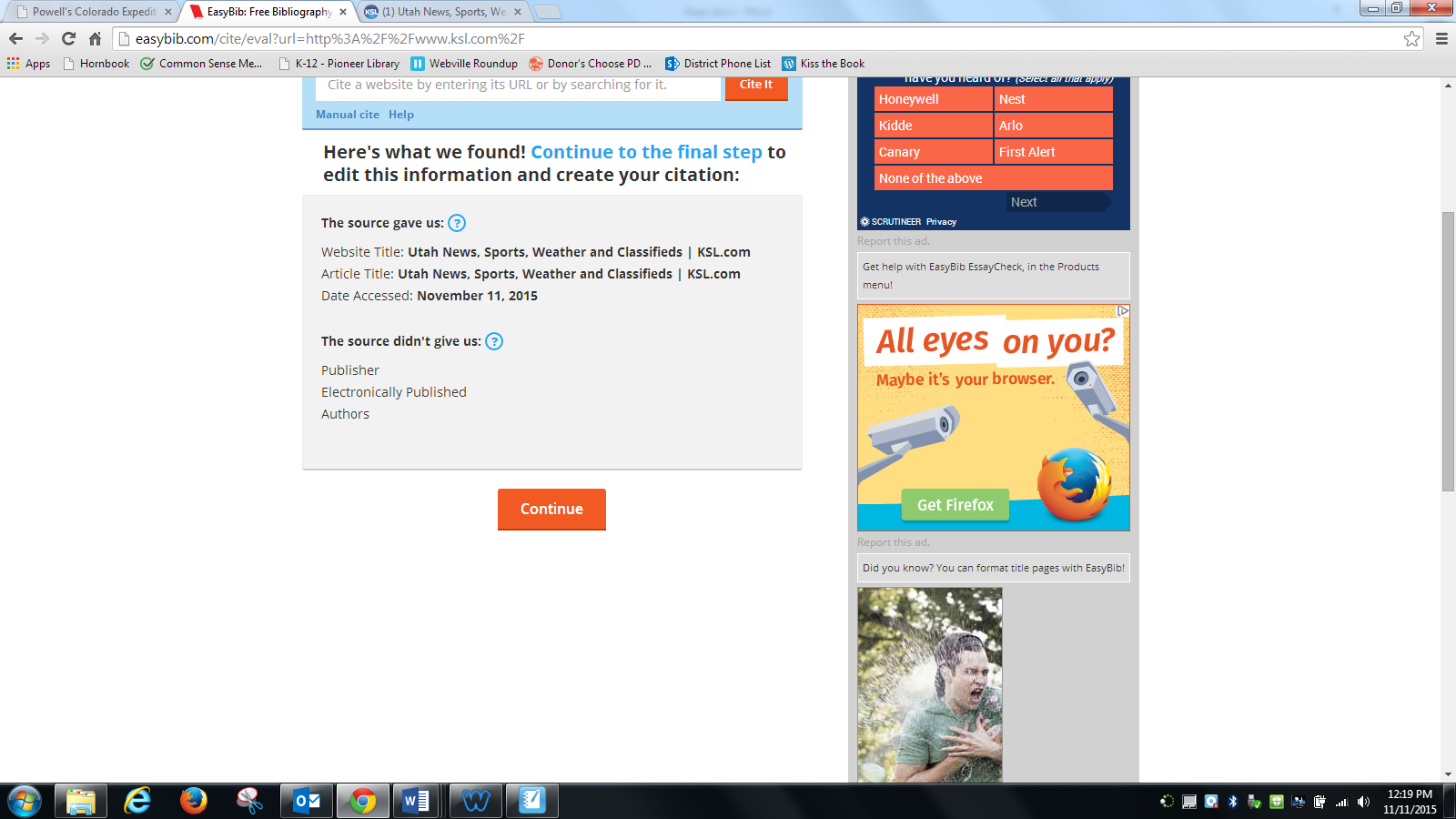 Look for missing things that go in the orange boxes, if you can’t find them, you get to skip them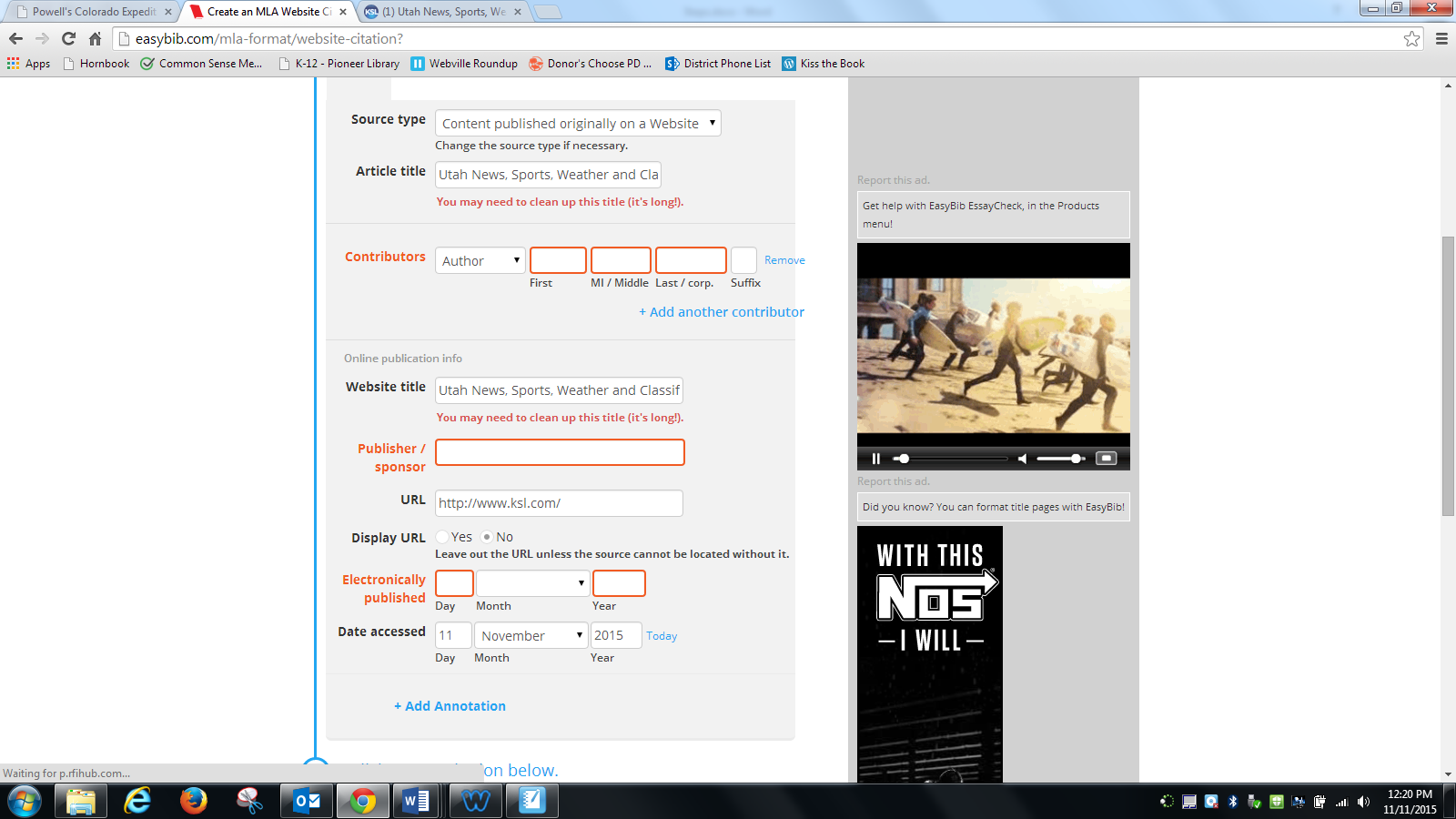 Click “create citation” 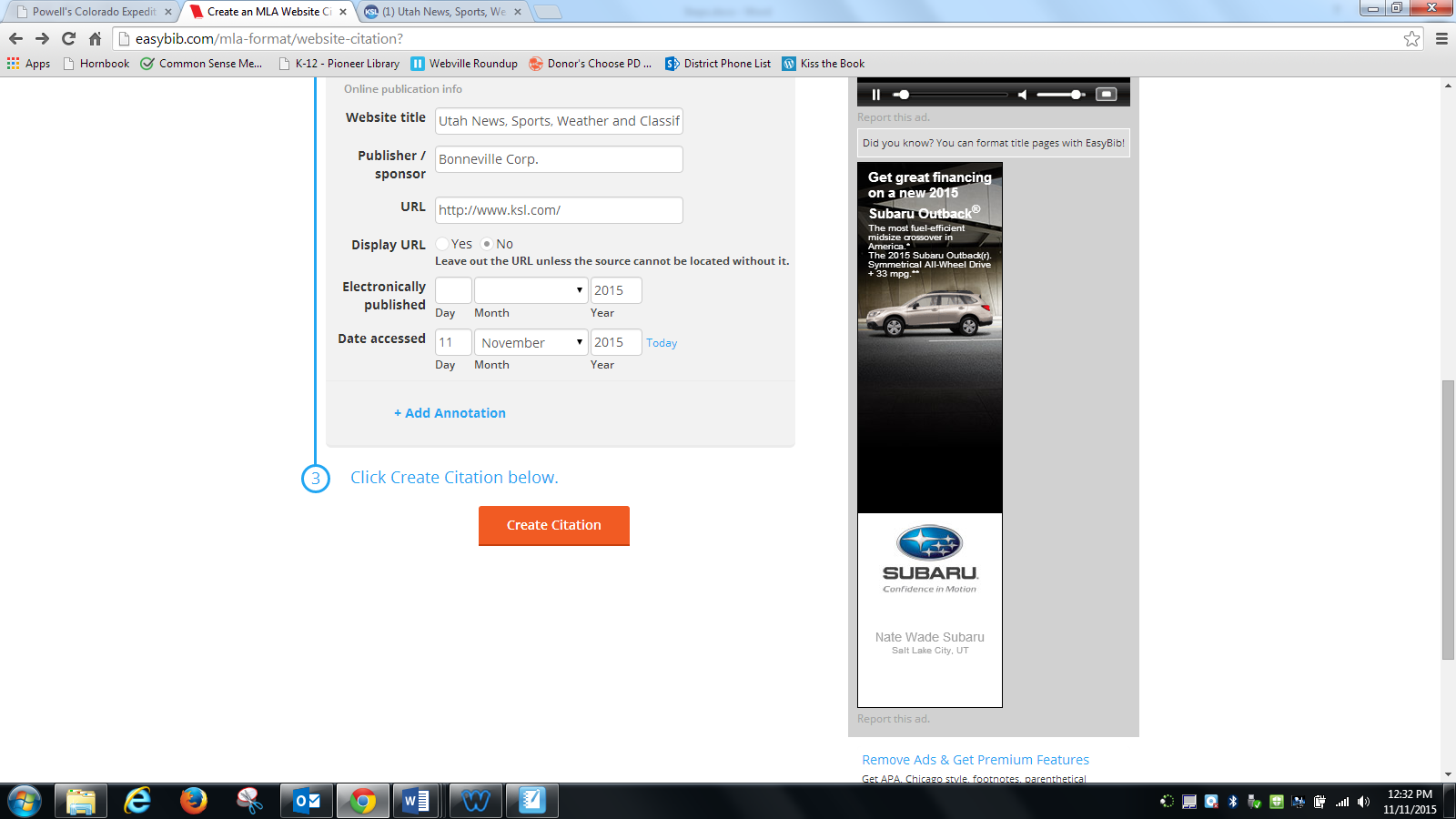 Copy the bibliography and paste it onto your bibliography page on SmartNotebook 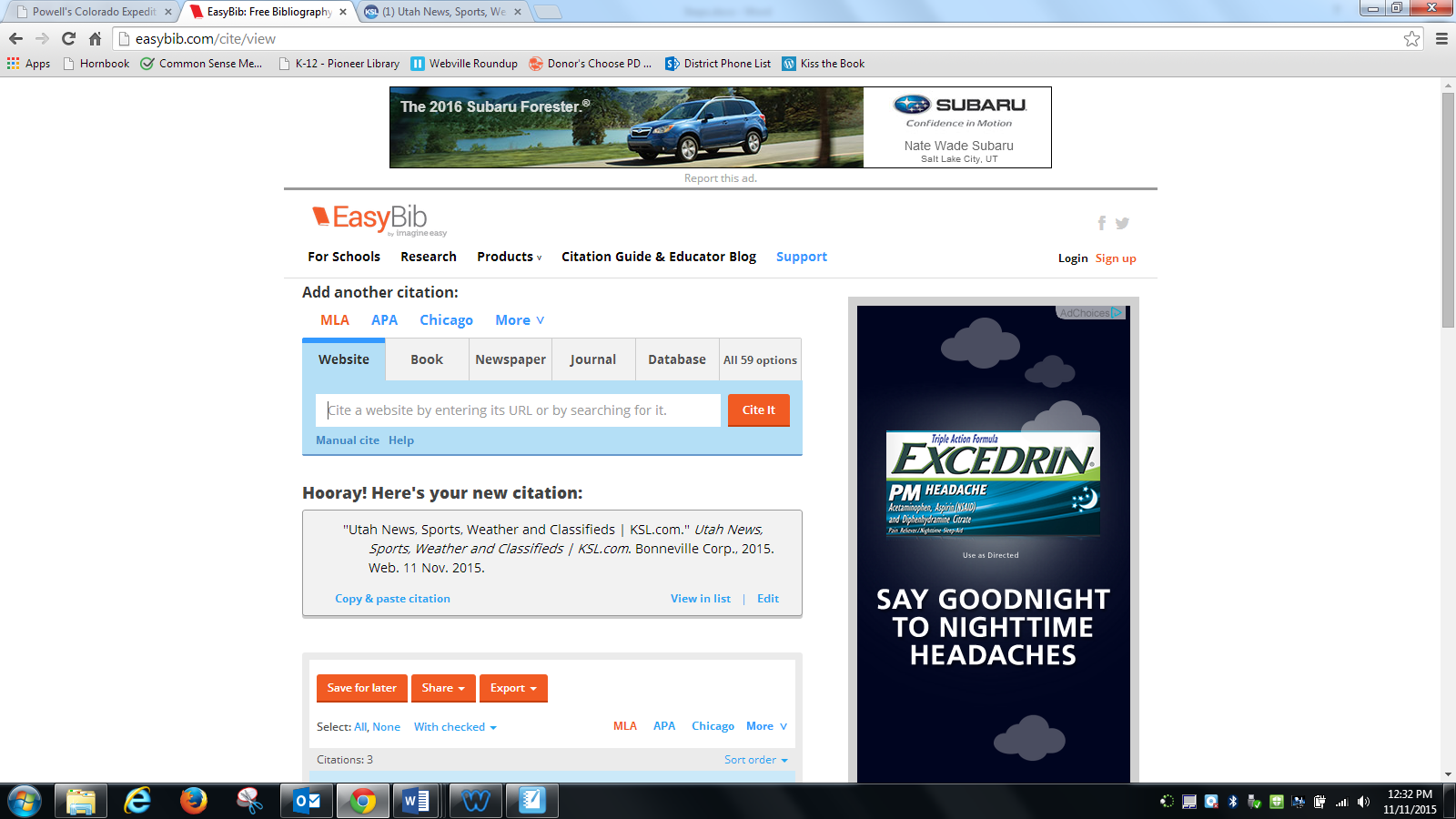 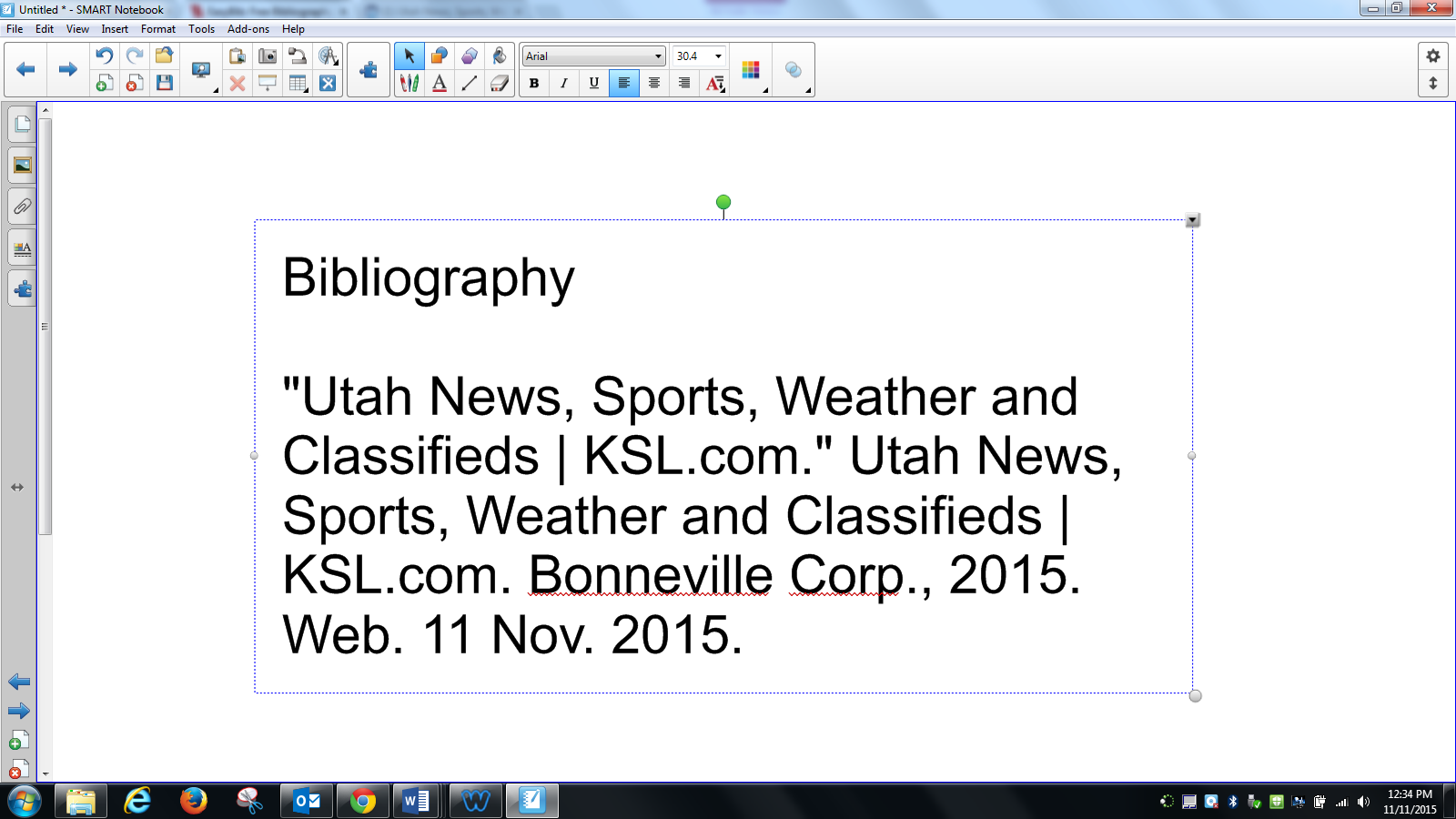 